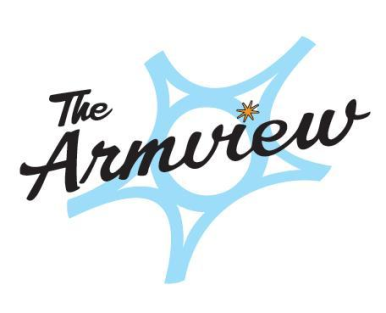 Dine Around NS 20163 course dinner $30 for the entire month of February(available a la carte too!)1st CourseApple & Carrot Tarte Tatin, Micro SaladOrDaily Soup CreationMain CourseShrimp Stuffed HaddockCreamed SpinachRice Pilaf, Brunoise Root VegGrilled ZucchiniORGetaway Farms Roasted Leg of LambMint & Pistachio DemiPotato FricasseeGreen Beans & Toasted AlmondsDessert CourseZucchini Carrot Cake, Sour Cream Icing